2do Descenso de Autoslocos de Penarroja de Tastavins 2018 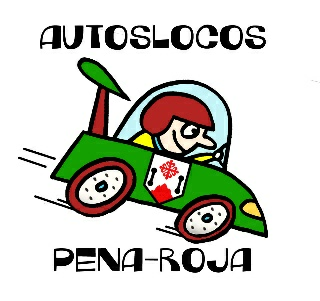 Fecha: 08 de septiembre de 2018, como parte de las fiestas de Penarroja de Tastavins (Matarraña – Teruel)Organiza:  Comisión de fiestas Penarroja de Tastavins 2017/18. Normas para la correcta realización del evento: A) fabricación de carricoche:  1. el carricoche debe ser de fabricación propia, de diversos temas, disfraces, etc..., sin que pueda herir sensibilidades.Puede tener cualquier tamaño y forma, mientras tenga suficiente movilidad para ir por la calle y que se pueda remolcar sin causar daños al mismo.Esta prohibido  utilizar chasis o vehículos adquiridos, como karts, quads, remolques, motos o chasis de coches. 2. La fuerza única de propulsión del carricoche solo será por gravedad o por fuerza humana. Terminalmente prohibido utilizar otro método de propulsión.   3. Las ruedas pueden ser sólidas, de goma o de relleno, mínimo 3 ruedas, máximo…la imaginación.  4. No hay materiales que estén prohibidos para la fabricación de la carricoche, siempre que no sean tóxicos y no dejen restos de toxicidad en el suelo o en el aire.5. Es obligatorio que lleven una perfecta maniobrabilidad de la dirección del carricoche y buenos frenos, no comerciales, de lo contrario no será aceptado el carricoche. 6. Hay que dejar un espacio visible para el dorsal identificativo de la comisión. 7. Queda totalmente prohibido que el carricoche le sobresalgan objetos en punta o cortantes que puedan dañar a otros participantes o al mismo equipo o piloto.  B) Bases de la inscripción: 1. Rellenar obligatoriamente la hoja de inscripción y enviar por e-mail.La edad mínima para participar en el evento es de 8 años.Los menores de 12 años tendrán que ir acompañados obligatoriamente  por un padre o tutor legal mayor de 18 años perfectamente identificado como tal.2. Los menores de 18 años, solo podrán participar con la autorización por escrito de los padres o del tutor legal asignado (La autorización se entregará el mismo día del evento en la zona de recepción/verificación). En caso de fraude de dicha identificación, la COMISSIÓN de  fiestas PEÑARROYA 2017/18, no se hace responsable de ninguna forma o manera de los daños que pueda sufrir el piloto o los integrantes del equipo menores de 18 años.3. Los participantes son los únicos responsables de los daños que puedan causar a otros participantes, a ellos mismos o a 3eras. personas físicas o jurídicas, si no hacen un correcto uso de las normas.La comissión de fiesta de Penarroja de Tastavins 2017/18,  queda excluida de cualquier responsabilidad derivada de estos hechos.  4. Los participantes tendrán que respetar todas las normas establecidas por la organización en tema de seguridad en el día del evento, quien no las cumpla quedará inmediatamente expulsado de la competición.5. Los participantes tienen que presentar un documento en el momento de la inscripción, solo vía e-mail, en el cual declaran que participan de manera voluntaria y bajo su responsabilidad, excluyendo a la organización de cualquier responsabilidad en caso de no obedecer las normas.El documento será firmado por los integrantes del equipo o del piloto que participen en el evento. La organización se reserva el derecho a la modificación de las bases según necesidades el día de la competición. 6. El número máximo de participantes por carricoche será de 6 personas.. 7. El carricoche tiene que tener un nombre, ser creativos, como también el equipo o el piloto. 8. És obligatorio el uso de sistemas de seguridad: cascos integrales, guantes, rodilleras, coderas, etc.. Cuanto mas protección mejor.9. Las inscripciones se realizarán desde el 1 de junio hasta el  31 de agosto de este 2018, hasta las 24’00hs del de mismo día. El hecho de inscribirse da a entender automáticamente que se aceptan totalmente todas las normas y reglamentos del evento.Todo lo que pueda suceder, y no esté previsto en estas normativas, la organización se reservara el derecho de modificación o realización de una nueva normativa.10. El evento tiene un seguro para todos los participantes inscritos con su nombre y DNI para el evento.Habrá personal sanitario.11. Si el número de inscritos no llega a un mínimo de 10 carricoches, a fecha de cierre de las inscripciones a las 24’00hs del mismo, SE CANCELARA EL EVENTO.Se devolverá en un plazo muy corto de tiempo, el importe íntegro de la inscripción al piloto, equipo o personas inscritas.10. Máximo de  carricoches admitidos para concursar, 25 carricoches, al llegar a este número, se cerraran las inscripciones, siempre y cuando estos 20 carricoches hayan formalizado el pago de la inscripción.Se informará a los ya inscritos de todas las novedades o cambios, en todo momentoC) Desarrollo del evento: 1. ENTRENOS: DE 12’00HS A 14’00HS, mismo circuito de la prueba.A las 15’30hs:Revisión del carricoche en el punto de recepción y control (RC), situado en la parte superior del frontón, terreno de tierra.La organización realizará una revisión exhaustiva del carricoche, luego una vez comprobado que este todo en orden según normativas, se transportara el carricoche, conjuntamente con sus integrantes, a la línea de salida.Horarios:  De 15’30hs  a 17’10hs horario máximo de recepción de los carricoches participantes y su revisión. MAXIMA PUNTUALIDAD!!!Los carricoches tendrán que ser fáciles de cargar en un pequeño camión, o si lo prefieren los concursantes, pueden remolcar ellos mismos su vehículo hasta la misma línea de salida. 2. Durante el descenso, es obligatorio que haya, como mínimo un piloto o participante dentro del carricoche. 3. La hora de inicio será a las 17’30hs aproximadamente, una vez que ya estén todos los vehículos en la línea de salida. El orden de salida de los carricoches, será por riguroso orden de inscripción al evento. 4. La concentración de los carricoches será en el mismo parque cerrado  de recepción y control (RC).5. El descenso se realizara en un circuito marcado, de unos 500mts de distancia, con una pendiente máxima de un 3%.Habrá 2 curvas anchas y abiertas, una pequeña chicane y un pequeño salto.La salida de los carricoches ser escalonado, una vez el carricoche de delante haya llegado a meta o se de por finalizada su participación al no poder llegar a meta por desperfectos o rotura total. La organización NO se hace responsable de los posibles accidentes que puedan ocurrir  fuera del circuito o fuera del horario evento. 6. La organización velara por la seguridad de los participantes, durante el recorrido.Habrá una zona de curvas y protección del mobiliario urbano protegido con balas de paja.Se situaran voluntarios en todo el recorrido para ayudar a los participantes en todo lo que sea necesario.7. El jurado valorará la originalidad del carricoche, el disfraz de los participantes y como llegan a meta  el carricoche-partipante lo más entero posible.  8. El libramiento de premios, se realizara en la misma línea de meta o en el frontón, una vez concluido el evento. .10. Si lloviera durante el día, o parte de él, como la posibilidad de otros fenómenos meteorológicos adversos, que puedan afectar al evento de manera directa y a su seguridad, por motivos de seguridad, se ANULARA TOTALMENTE  EL EVENTO.No se realizará ningún tipo de devolución del importe de la inscripción.11. En todo momento se deberá seguir las indicaciones de los voluntarios y miembros de la organización, como también podréis preguntar,  solicitar ayuda o cualquier duda que tengáis, a los mismos voluntarios/organización.Se solicita máxima colaboración de participantes, organización y público en general para poder vivir una jornada alegre, festiva, divertida y de convivencia 12. Con el precio de la  inscripción tendréis derecho a una bebida por persona, un pica-pica (situado en línea de meta), también colaborareis, en parte, al pago del seguro obligatorio para el evento y sus participantes. 13. Las inscripciones se realizaran únicamente por e-mail, rellenando una hoja de inscripción que podréis descargaros en esta misma web.14. El día del evento en el puesto de recepción y control, los menores de 18 años han de presentar el texto con autorización firmada y con DNI de los padres o tutor legal que se hagan responsables de los menores que se presentan  para participar en el  evento.Cada menor vendrá con una autorización individual, no se aceptaran autorizaciones grupales para miembros del equipo.15. En el mapa se detalla el circuito por donde bajareis, el punto de recepción y control (RC) i el parking de los carricoches una vez finalizado el evento, para que puedas ser recogidos por sus dueños con sus propios vehículos.D) PREMIOS:250€   1er. carricoche más original, festivo-divertido y que llegue a meta con todos sus integrantes dentro y con el carricoche lo más entero posible. 150€  2do. carricoche más original, festivo-divertido y que llegue a meta con todos sus integrantes dentro y con el carricoche lo más entero posible. 100€  3er. carricoche más original, festivo-divertido y que llegue a meta con todos sus integrantes dentro y con el carricoche lo más entero posible. Menores de 12 años   copa, medalla y algo mas….50€ Al piloto o pilotos mejor valorados por la organización y el público, por su buen humor,  mejor fair play, etc… En caso de empate, la organización dividirá el premio entre a los ganadores correspondientes. E) INSCRIPCIONES:EMAIL:     autoslocostastavins@gmail.comDesde el 1 de Junio fins el 31 de agosto del 2018Precio inscripciones: 15€ individual12€ equipo,  por cada miembro del equipo. Una vez confirmada la inscripción y el pago del mismo, se os facilitara un num. De teléfono para poder crear un grupo de WhatsApp (697219889 – Angel), asi podréis estar informados en cada momento de todo y de todo, como también poder responderos a vuestras preguntas o dudas.El responsable del mismo  será el Sr. Angel Gianfrancesco o algún miembro de la comisión de fiestas de Penarroja de Tastavins 2017/18.Queremos que sea un día festivo, familiar, alegre y divertido, esperamos que entre todos lo podamos conseguir.OS ESPERAMOS!!!